Муниципальное бюджетное общеобразовательное учреждение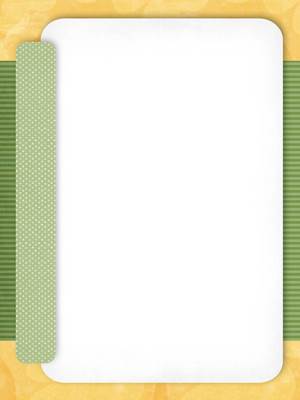  «Средняя школа №12»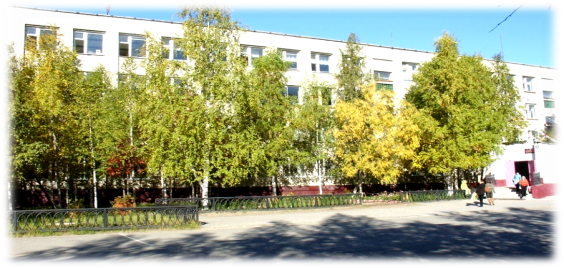 Программа РМЦ «Воспитание. Социализация. Профилактика» на 2017-2018 учебный годг. Нижневартовск -  2017СодержаниеПояснительная запискаОбразование современной России провозглашается сферой производства высшей ценности и главного капитала общества – человека, причём не только как специалиста в определённой профессиональной сфере, но и как личности, человека культуры, человека духовно-нравственного, воспринимающего себя как гражданина своей страны и как гражданина мира. Именно такой  подход исследования проблем должен  стать основным вектором образования в школах города Нижневартовска. В ХХ веке произошёл разрыв социального и культурного цикла исторического развития страны. Если в прошлом появившийся на свет человек заставал определённую структуру культурных ценностей, которая оставалась неизменной на протяжении веков, то сейчас на протяжении жизни одного поколения человек переживает смену культурных эпох, что мы особенно остро пережили на пороге третьего тысячелетия. Сегодня значительно увеличился и одновременно усложнился информационный поток, в который  ребёнок попадает с рождения. Дифференцировать и направлять воздействие этого потока, и призвано современное образование. Современным национальным воспитательным идеалом Российской Федерации становится высоконравственный, творческий, компетентный гражданин России, принимающий судьбу Отечества как свою личную, осознающий ответственность за настоящее и будущее своей страны, укорененный в духовных и культурных традициях.Основными требованиями,  предъявляемыми на современном этапе к образовательным учреждениям,  является необходимость воспитания духовно-нравственной, конкурентноспособной личности, умеющей быстро адаптироваться к условиям внешней и внутренней конкуренции, характеризующийся социальной и профессиональной мобильностью, обладающей необходимым набором компетенций.С  учетом требований государства, потребностей  субъектов образовательного процесса образовательными организациями города  определены  цели, задачи и направления в области воспитания.Воспитание – это педагогически организованный и целенаправленный процесс развития личности, процесс освоения и принятия ею ценностей, нравственных установок и моральных норм общества.В последние годы образовательными учреждениями  накоплен опыт реализации целевых и вариативных программ воспитания. Однако не во всех образовательных учреждениях созданы Программы развития воспитания, которые направлены  на формирование нравственности, гражданственности, патриотизма, социальной активности, творческих способностей, навыков здорового образа жизни школьников.В муниципальных образовательных учреждениях оформились детские общественные организации, которые объединяют в своих рядах большое количество детей и подростков. Ими накоплен интересный опыт по различным направлениям творческого развития личности, досуга, здорового образа жизни, патриотического и гражданского воспитания. Кроме того, детские общественные организации доказали свою значимость как социальный институт, признаны действенной школой формирования, в первую очередь, навыков коллективной творческой деятельности, лидерских качеств молодых людей, их самореализации. Вместе с тем, необходимо решать проблему их разобщенности на сегодняшний день. Создании Общероссийской общественно-государственной детско-юношеской организации «Российское движение школьников» предусматривает новый взгляд на развитие ученического самоуправления в школе.Происходит  искажение методик воспитания: - коллективные творческие дела без коллективного планирования и анализа, - социальные проекты без самостоятельной инициативы детей и молодежи, - ученическое самоуправление без передачи обучающимся сферы ответственности и ресурсов для ее освоенияРесурсный методический центр выступает координатором взаимодействия заинтересованных  образовательных организаций города, центров, ведомств и осуществляет информационное, методическое и организационное сопровождение инновационных образовательных программ, направленных на воспитание и социализацию школьников.Целевая аудитория РМЦПредставители педагогических работников образовательных организаций, подведомственных департаменту образования:- общеобразовательных организаций,- организаций дополнительного образования. Представители высших учебных заведений города.Представители профилактических центров.Проектируемые результаты деятельностиРМЦ	Модель  РМЦ обеспечит  формирование и совершенствование профессиональных компетенций педагогических работников школ, посредством освоения передового педагогического опыта и включения их в практику образовательных  организаций города.	Наличие механизма эффективного взаимодействия образовательных организаций и их социальных партнеров позволит изменить менталитет участников, создать продуктивную профессиональную среду, обеспечить согласованную политику развития  образовательных организаций города.	Эффективное взаимодействие в рамках РМЦ  должно способствовать подготовке  выпускника, имеющего современное профессиональное мировоззрение, позицию на все происходящее в обществе, сфере образования, на предприятиях,  системное содержание любого вида деятельности,  владеющего  инновационными (продуктивными) способами деятельности в любой сфере, умеющего мыслить и принимать решения в нестандартных ситуациях, готового к переносу идей из одной области деятельности в другую, способного находить нужные способы реализации своей индивидуальности, обеспечивать свою востребованность и безопасность.	1.3. Правовое обеспечение- Конституция Российской Федерации;- Всеобщая декларация прав человека;- Конвенция о правах ребенка;- Стратегия государственной национальной политики Российской Федерации на период до 2025 года;- Письмо Минобрнауки России от 13.05.2013 N ИР-352/09
"О Программе развития воспитательной компоненты в общеобразовательных учреждениях";-Концепция развития воспитания в системе общего образования Ханты-Мансийского автономного округа – Югры на 2012-2020 годы.- Федеральный закон от 29.12.2012 N 273-ФЗ "Об образовании в Российской Федерации";-   Концепция Федеральной целевой программы развития образования на 2016 - 2020 годы, утвержденная распоряжением Правительства Российской Федерации от 29 декабря 2014 г. №2765-р; -  Государственная программа Российской Федерации "Развитие образования" на 2013 - 2020 годы, утвержденная постановлением Правительства РФ от 15 апреля 2014 г. №295; -  Указ Президента Российской Федерации от 29.10.2015 №536 «О создании Общероссийской общественно-государственной детско-юношеской организации «Российское движение школьников»; - Государственная программа Ханты-Мансийского автономного округа – Югры "Развитие образования в Ханты-Мансийском автономном округе – Югре на 2014-2020 годы", утвержденная Постановление Правительства Ханты-Мансийского автономного округа - Югры от 09 сентября 2013 г. №413-п; - Муниципальная программа "Развитие образования города Нижневартовска на 2015-2020 годы", утвержденная постановление администрации города от 17 сентября 2014 г. №1858 1.4. Модель РМЦ          1.5. Ожидаемый результат реализации программыдеятельности РМЦПрограмма РМЦ позволит четко взаимодействовать всем структурам в вопросе воспитания и социализации школьников.Создание РМЦ позволит максимально удовлетворить потребность   педагогов в учебно-методических материалах нового поколения для реализации программ воспитания и социализации школьников, соответствующих новым ФГОС. Такое  сотрудничество образовательных учреждений различных типов  даст возможность разрабатывать  программное обеспечение на более высоком уровне.3. Опыт создания РМЦ будет способствовать выявлению, обобщению, распространению индивидуального инновационного педагогического опыта,   накопленного в образовательных организациях города по вопросам воспитания и социализации школьниковЦель и задачи деятельности РМЦЦель: формирование и совершенствование профессиональных компетентностей руководящих и педагогических работников образовательных организаций, подведомственных департаменту образования, посредством освоения передового педагогического опыта и включения их в практику образовательных организаций города – носителей инновационного опыта по воспитанию и социализации школьников.Задачи деятельности РМЦ:- оказание информационно-методической поддержки педагогическим и руководящим работникам образовательных организаций, подведомственных департаменту образования, по внедрению в практику современных технологий по воспитанию и социализации школьников;- выявление, обобщение, распространение индивидуального инновационного педагогического опыта, опыта, накопленного в образовательных организациях города по вопросам воспитания и социализации школьников;- осуществление взаимодействия с городскими центрами, организациями, клубами, ведомствами, высшими учебными заведениями по оказанию научно-методической помощи, востребованной педагогическими работниками образовательных организаций города, другими учреждениями и организациями – партнерами.Содержание деятельности РМЦВ своей деятельности ресурсный центр руководствуется следующими принципами:-принцип социального партнерства, предполагающий реализацию форм сотрудничества учебных заведений и ведомств города по проблеме воспитания обучающихся;-принцип непрерывности воспитания, обеспечивающий обучающимся  переход от одной воспитательной программы к другой на основе взаимосвязи сети образовательных учреждений, реализации преемственных программ различного уровня и направленности;-принцип коллективного доступа к ресурсам РМЦ, обеспечивающий взаимодействие по использованию имеющихся ресурсов образовательных учреждений и ведомств города;-принцип саморазвития, предусматривающий формирование механизма деятельности РМЦ на основе социального заказа;Значительную роль работы РМЦ играет методическая деятельность. Основные виды методической деятельности:- самообразование,- методическое исследование,- обобщение передового опыта, - создание методической продукции, - обучение педагогических кадров, методическое руководство,- методическая помощь,- методическая коррекция.Основные направления деятельности РМЦ:1.Совершенствование педагогической деятельности (оказание организационно-методической помощи педагогу в воспитании и социализации детей).2.Обновление программно-методического обеспечения воспитательного процесса (в рамках деятельности РМЦ).3.Внедрение в практику образовательных учреждений достижений передового педагогического опыта по проблеме воспитания и социализация школьников; пристальное внимание к научной и теоретической компетентности педагога.4.Ознакомление педагогических работников с достижениями педагогической науки и практики.5.Проведение различных семинаров, совещаний, конференций, конкурсов, диспутов и т.п.Деятельность РМЦ направлена на  совершенствование деятельности педагога, повышение его профессионального мастерства  и включает в себя:- развитие мотивационной сферы личности педагогическими средствами;- программно-методическое обеспечение стратегических направлений деятельности образовательных учреждений;- - представление методических рекомендаций для педагогов по организации  воспитательного процесса, по планированию деятельности детских коллективов;- осмысление форм, методов и технологий воспитания и социализации детей;- разработка рекомендаций для педагогов, детей и родителей; 2.2. Формы работы РМЦ:- круглый стол,- семинар,- мастер-класс,- открытые занятия,- обмен опытом,- конференции,- обзоры педагогической литературы,- методическая учеба,-работа творческих групп.Таким образом, деятельность РМЦ ориентирована на совершенствование системы воспитания и социализации обучающихся, основанной на современной педагогической парадигме, новом педагогическом мышлении, индивидуальном стиле профессиональной деятельности педагога, а также современных педагогических технологиях.Механизм реализации программыВыполнение мероприятий по реализации  программы работы РМЦ планируется осуществлять в рамках годового плана программы РМЦ. Этапы и сроки реализации:3.1. Взаимодействие с учреждениями и организациями – партнерами города Нижневартовска в рамках деятельности РМЦПлан работы РМЦ на 2017-2018 учебный годПояснительная записка……………………………………41.1. Целевая аудитория РМЦ…………………………………………..51.2. Проектируемые результаты деятельности РМЦ…………………..51.3.Правовое обеспечение……………………………………………...61.4.Модель РМЦ………………………………………………………..61.5.Ожидаемый результат реализации программы деятельности РМЦ………………………………………………………………………71.6.Цель и задачи деятельности РМЦ…………………………………8Содержание деятельности РМЦ…………………………92.1. Основные направления деятельности РМЦ…………………92.2. Формы работы РМЦ……………………………………………10Механизм реализации программы……………………113.1.Взаимодействие с учреждениями и организациями – партнерами города Нижневартовска…………………………………12План работы РМЦ на 2017-2018 учебный год………13Этапы и срокиМероприятияI этап – организационный(июнь  2017г.)- разработка модели деятельности РМЦ, - создание программы деятельности,II этап – организация и проведение мероприятий (сентябрь 2017г. –апрель 2018г.) - оказание информационно-методической поддержки педагогическим и руководящим работникам образовательных организаций, подведомственных департаменту образования, по внедрению в практику современных технологий по воспитанию и социализации школьников;- выявление, обобщение, распространение индивидуального инновационного педагогического опыта, опыта, накопленного в образовательных организациях города по вопросам воспитания и социализации школьников;- осуществление взаимодействия с городскими центрами, организациями, клубами, высшими учебными заведениями по оказанию научно-методической помощи, востребованной педагогическими работниками образовательных организаций города, другими учреждениями и организациями – партнерами.III этап - обобщающий (май 2018г.)- анализ деятельности РМЦ,- определение перспективных направлений на следующий учебный годДепартамент образования администрации города НижневартовскаМАУ г. Нижневартовска «Цент развития образования»Нижневартовский государственный гуманитарный университетОДН ОУУП и ПДН г. Нижневартовска КУ «Центр социальной адаптации «Феникс»Реабилитационный центр «Кардея»МБУ ДОД «ЦДиЮТТ «Патриот»МАУДО г. Нижневартовска «Центр детского творчества»Специальные школы, студииГородская больница №2Психоневрологический диспансерОбщественная организация «Здоровое поколение»Управление по социальной и молодёжной политикеТерриториальная комиссия по делам несовершеннолетних и защите их прав№п/пТемы заседанийСрокиОтветственные1Создание системных условий для формирования духовно-нравственных качеств школьников в системе гуманизации воспитательного процесса(в рамках августовского совещания педагогических работников)Сентябрь(в рамках августовского педсовета)Совет РМЦ2Эффективность организации воспитательной деятельности в образовательных организациях в условиях реализации ФГОСНоябрь Совет РМЦ3Приоритетные направления  деятельности классного руководителя в условиях современной школыФевральСовет РМЦ4Взаимодействие семьи и школы  в образовательном процессе в условиях модернизации системы образованияАпрельСовет РМЦ